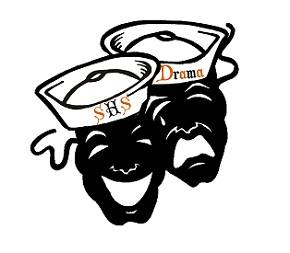 Welcome2021-2022 Board - voteTreasurer report Booster fee - $10.00Ms. K - welcomeWebsitewww.shstheater.comClasses and afterschool informationBuy ticketsPay show fees / t-shirt feesHow to navigate the booster page/volunteer infoFacebookJoin the SHS Theatre pageSHS Theatre Public page and our private page as wellPlease like our Public page Please share events through our Facebook page- this will concentrate all social media traffic to one place and make our posts more visibleSign-Up.comHow to sign upConstruction, Gift Card Donation, Costume Alterations/Sewing, etc.The Lion, The Witch, and the WardrobeSet constructionFeesShow dates – October 13-15Meals for kidsI Never Saw Another ButterflySet constructionFeesShow dates – January 26-28Meals for kidsDinner Theater Experience: The UnderdogsFebruary 26thFootlooseShow dates – April 20-23Holiday Parade – 12/4Possible Disney tripdiscussionSponsorshipMeeting adjourned 